Medicare Outreach Idea of the Month - October 2023Upgraded Vaccine Coverage with MedicareIt's easier to stay up to date with your immunizations now that people with Medicare Part D pay nothing out of pocket for even more vaccines. This means more people with Medicare can get protection against disease and severe illness.Medicare Part D now covers these vaccines and more at no cost to you:ShinglesRSVTetanus/diphtheria (Td)Tetanus, diphtheria, and pertussis (whooping cough) (Tdap)Hepatitis AHepatitis B, if you're at low risk for the virusAlso, Medicare still covers flu shots, COVID-19 vaccines, and pneumococcal shots, and Hepatitis B shots if you’re at medium or high risk for Hepatitis B.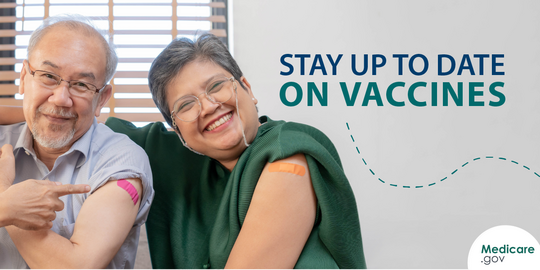 Spread the word within your community by incorporating this valuable information into your newsletter, website, and social media channels. Furthermore, in your local community, ensure that this information reaches individuals not only online but also in person, for example through nutrition sites, libraries, apartment complexes and food pantries. Consider including your contact information on flyers, brochures, and any materials you use for inquiries about Medicare's coverage of preventive services. By forging strong community partnerships, you can collaborate to enlighten and empower Medicare beneficiaries, fostering a well-informed and supported community.MIPPA grantees tip: Share these resources with beneficiaries while you meet with them to count your time promoting Medicare’s preventive services for MIPPA!Medicare (CMS) Resources available to share:Medicare covers more vaccines for free! Article: https://www.cms.gov/files/document/ira-vaccines-article.pdfMedicare covers more vaccines for free! Postcard: https://www.medicare.gov/media/publication/12193-ira-vaccine-postcard.pdfFlu shot flyer: https://www.medicare.gov/publications/12113-Protect-yourself-from-the-flu.pdfStay Protected: Get a Flu Shot Card: https://www.medicare.gov/publications/12115-Stay-Protected-Get-a-Flu-Shot.pdfFlu video ad: https://www.youtube.com/watch?v=hvX1lTXhXCwMedicare covers the COVID-19 Vaccine Tip Sheet: https://www.medicare.gov/publications/12117-Medicare-Covers-the-COVID-Vaccine.pdfCOVID-19 Vaccine postcard: https://www.medicare.gov/publications/12118-Medicare-Covers-COVID-19-Vaccine.pdfUpdates on the Medicare Outreach and Assistance Resources webpage:Educational Videos for Outreach: “Welcome to Medicare” Videos added in more languages including Chinese, Hmong, German, Italian, Lao, Polish, and Russian.Tools for Professionals: “Wisconsin Landscape of Medicare Plans (Excel)” updated with link- https://www.dhs.wisconsin.gov/benefit-specialists/wisconsinlandscapeofmedicareplans.xlsx“Wisconsin SHIP Manual” added with link to SHIP TA Center- https://portal.shiptacenter.org/Portal/Resource/Resource-Detail.aspx?ResourceGUID=E9709F92-9324-472E-811D-CE11FCA7E16EOpen Enrollment Toolkit/Fall Medicare Training Materials: “2023 Fall Medicare Training Agenda and Registration Links” added.Basic SHIP Counselor Training: PowerPoint slides and recordings from September 11-21, 2023, Basic SHIP Counselor trainings added.Other Printable Outreach Materials: CMS Flu and COVID-19 vaccine resources from above added. By the GWAAR Medicare Outreach Coordinator